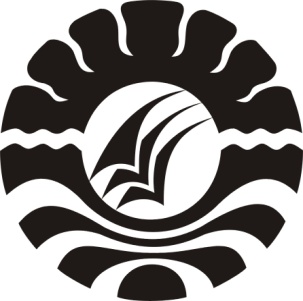 HASIL PENELITIANPENGEMBANGANSISTEM INFORMASI KEHAMILAN ISLAMI BERBASIS WEBANDI TENRI FAHRESA1229041040PROGRAM STUDI PENDIDIKAN TEKNIK INFORMATIKA DAN KOMPUTERJURUSAN PENDIDIKAN TEKNIK ELEKTROFAKULTAS TEKNIKUNIVERSITAS NEGERI MAKASSAR2017ABSTRAKAndi Tenri Fahresa, 1229041040. Pengembangan Sistem Informasi Kehamilan Islami Berbasis Web. Skripsi. Makassar: Program Studi Pendidikan Teknik Informatika dan Komputer, Jurusan Pendidikan Teknik Elektro, Fakultas Teknik, Universitas Negeri Makassar. 2016. Pembimbing:  Mustari S. Lamada dan Abdul Muis Mappalotteng.Penelitian ini bertujuan untuk mengembangkan sebuah sistem informasi kehamilan islami berbasis web. Tujuan lain yaitu untuk memudahkan para ibu hamil yang sibuk namun akrab dengan teknologi, untuk memperoleh informasi kehamilan sehat dan kehamilan islami yang lengkap serta dapat diakses kapan dan di mana saja. Metode penelitian yang digunakan adalah Research and Development (R&D), dengan tahapan (ADDIE) analysis, design, development, implementation dan evaluation. Sistem informasi ini dibangun dengan bahasa pemrograman HTML 5 dan PHP serta menggunakan MYSQL sebagai Database Management System (DBMS). Hasil pengujian dengan menggunakan blackbox testing, whitebox testing dan validasi expert  menyatakan bahwa sistem informasi ini layak digunakan untuk memenuhi kebutuhan ibu hamil terhadap informasi mengenai kehamilan sehat dan islami. Teknik pengumpulan data menggunakan angket. Angket disebarkan ke responden untuk mengetahui pandangan para ibu hamil terhadap keefektifitasan sistem informasi kehamilan islami berbasis web. Tanggapan pengguna terhadap sistem informasi ini berada pada kategori sangat baik (sangat setuju). Hal ini dilihat dari hasil analisis data angket yang diperoleh dari 15 ibu hamil untuk mengetahui tanggapan mereka tentang sistem informasi ini. Hasilnya, sebanyak 14 orang atau 93,33% pada kategori sangat setuju dan sebanyak 1 orang atau 6,66% pada kategori setuju. Berdasarkan hal ini, dapat disimpulkan bahwa user memiliki tanggapan yang positif terhadap sistem informasi kehamilan islami berbasis web ini, sehingga dinyatakan sistem informasi ini layak untuk diimplementasikan. Kata Kunci : Sistem Informasi, Kehamilan Islami, dan Web.DAFTAR PUSTAKA[1][2][3][4][5][6][7][8][9][10][11][12][1]	R. Rusli, N. Ihsan, and A. S. Ahmar, “Perancangan dan Pengembangan Sistem Informasi Penelitian di Universitas Negeri Makassar,” 2016.[2]	R. Niswaty, “Sistem informasi Manajemen yang berbasis Komputer pada Pengolahan Data dan Informasi di Lembaga Mitra Lingkungan Sulawesi Selatan,” J. Dedik., vol. 13, no. 2, pp. 67–74, 2011.[3]	S. G. Zain, “PENGEMBANGAN SISTEM INFORMASI BERBASIS PENELITIAN PNBP PADA LEMBAGA PENELITIAN UNIVERSITAS NEGERI MAKASSAR,” Elektron. Telekomun. Comput., vol. 11, no. 2, 2016.[4]	H. J. Jaya, “APLIKASI SISTEM INFORMASI NILAI INDEKS PRESTASI MAHASISWA JURUSAN TEKNIK ELEKTRONIKA BERBASIS SMS (SHORT MESSAGE SERVICE) GATEWAY,” Elektron. Telekomun. Comput., vol. 11, no. 2, 2016.[5]	H. Jaya, “SISTEM INFORMASI AKADEMIK JURUSAN PENDIDIKAN TEKNIK ELEKTRONIKA BERBASIS SMS (Short Message Service) GATEWAY,” JETC" J. Elektron. Telekomun. Comput., vol. 7, no. 2, pp. 161–175, 2013.[6]	M. Nasrullah, “Implementasi Sistem Informasi Manajemen Berbasis Teknologi Informasi Di Universitas Negeri Makassar,” J. Ilm. Ilmu Adm. Publik, vol. 5, no. 2, pp. 53–63, 2016.[7]	H. Jaya, “3D Simulation Laboratory Model Of Web-Based Interactive To Improve Accessibility, Desire To Learn, And Competence Of Student Vocational Subject,” 2014.[8]	H. Jaya, “ANALISIS DAN PERANCANGAN SISTEM LABORATORIUM SIMULASI BERBASIS WEB,” JETC" J. Elektron. Telekomun. Comput., vol. 9, no. 1, pp. 75–90, 2014.[9]	H. Jaya and L. Lumu, “Praktikum Simulasi Berbasis Website.” Edukasi Mitra Grafika, 2015.[10]	S. Suhartono, “DESAIN SISTEM MOBILE WEB STORE MENGGUNAKAN CODEIGNITER, MYSQL, DAN JQUERY MOBILE,” Din. J. Ilm. Tek. Mesin, vol. 6, no. 2, 2015.[11]	M. S. Lamada, “Needs Analysis Project Based Learning In Programming Webcourses At Informatics And Computer Engineering Education Unm,” 2015.[12]	U. S. Sidin, “Penerapan Strategi Scaffolding Pada Pembelajaran Pemrograman Web Di Smk Kartika Wirabuana 1,” Publ. Pendidik., vol. 6, no. 3, 2016.